Педагог дополнительного образованияМБОУ ДО ДЮЦ «Юность» г. ЕкатеринбургаЛифшиц Светлана Алексеевна"Итоговое тестирование (в том числе с использованием технологий дистанционного обучения) обучающихся по курсу «Подготовка к школе»       Готовность дошкольника к началу обучения в школе и перехода от ведущей игровой к ведущей познавательной, учебной деятельности можно оценить по четырём аспектам:- физическая/физиологическая готовность (сформированность осанки, правильной посадки, умение сохранять статичную позу 10-15 минут и т.д.)- психологическая готовность (сформированность процессов памяти, устойчивого внимания, мышления, воображения, начального анализа и синтеза и т.д.)- социальная готовность (желание и умение вступать в адекватный контакт со сверстниками и взрослыми; принятие новой социальной роли ученика и т.д.)- предметная/познавательная готовность (распознавание простых геометрических фигур, счёт в пределах 10 (прямой и обратный), решение простых задач на наглядном материале; сформированность произносительной стороны речи, умение распознавать и анализировать звуки русского языка, формулировать полные ответы на вопросы, умение составлять связный рассказ из 3-5 предложений; воспроизводить графические образы букв, слов; знать времена года, дни недели и т.д.)       На основании этого перечня был сформирован перечень заданий для итоговой аттестации готовности к школьному обучению.      Тестирование проводится в конце учебного года по графику, согласованному с родителями обучающихся. Время проведения тестирования от 25 до 30 минут.      Для проведения необходимо подготовить: индивидуальный лист протокола для фиксации результатов, карточки для выполнения заданий, простой карандаш, ластик.     Тестирование носит индивидуальный характер, результаты сообщаются в устной форме и письменном виде родителям (законным представителям) обучающихся. Обобщенные данные также могут использоваться как статистические показатели для аттестации педагога.      Перечень заданий, включённых в тестирование:1 задание Определение общего запаса знаний об окружающем мире1.Как тебя зовут?2.Сколько тебе лет?3.Как зовут твоих родителей?4.Как называется город, в котором ты живёшь?5.Как называется улица, на которой ты проживаешь?6.Какой у тебя номер дома и квартиры?7.Каких животных ты знаешь? Назови двух диких и двух домашних животных.8.В какое время года появляются листья на деревьях, в какое время года листья опадают?9.Как называется то время суток, когда ты просыпаешься, обедаешь, готовишься ко сну?10.Назови 3 предмета одежды и 3 столовых прибора.За правильный ответ на каждый из предложенных вопросов ребёнок получает 1 балл.2 задание «Выбор картинок» (предпочитаемые виды деятельности)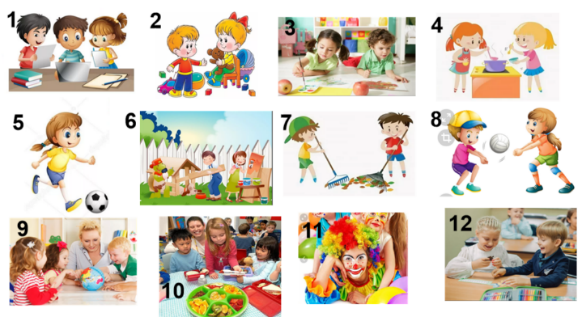 Перед ребёнком произвольно раскладывают 12 картинок с изображением трёх видов деятельности. Предлагают рассмотреть картинки, после чего дают инструкцию: «Возьми те картинки, которые тебе интересны.»Учебная – 1 баллТрудовая, игровая – 0 баллов3 задание Пространственные представления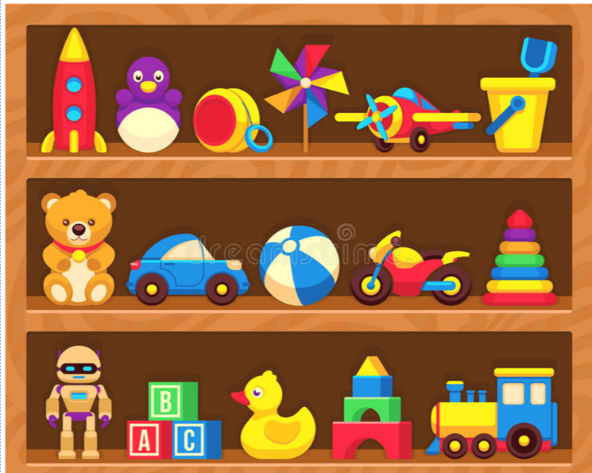 За каждый правильный ответ ребёнок получает 1 балл.«Покажи какая игрушка…Выше              За                            Ниже                                                      ПередНа                  Слева                       Над                                                         СправаПод                Первый                   Снизу                                                     ПоследнийСверху         Предпоследний от  Между                                                   Следующий за4 задание Составление рассказа по последовательному ряду картинок, объединенных единым сюжетом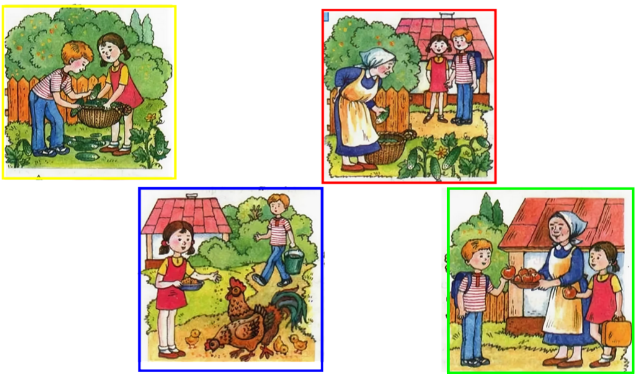 «Рассмотри картинки и составь рассказ»Правильно расположил картинки и составил полный, связный рассказ-2 баллов.Правильно расположил картинки и составил рассказ с трудом, с помощью взрослого-1 балловКартинки расположил неверно, рассказ не составил – 0 баллов.5 задание Чтение рассказа           Галка и голуби. Галка увидала, что голубей хорошо кормят. Она выбелилась и влетела в голубятню. Голуби подумали, что она голубь, и пустили её. Но галка забылась и закричала по-галочьи. Тогда её голуби прогнали. Галка полетела назад к галкам. Но галки испугались и тоже прогнали её. Целыми словами, прочитанное понимает – 3 баллаСлоговое чтение, прочитанное понимает – 2 баллаПобуквенное, буквы знает, но не читает – 1 баллНе знает буквы – 0 баллов6 задание «Графический диктант»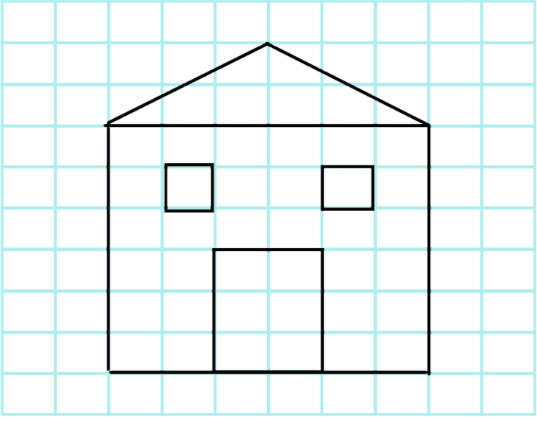 Без ошибок – 3 балла1 ошибка – 2 балла2 ошибки – 1 баллБолее 2 ошибок – 0 баллов7 задание Тест РавенаНебольшая историческая справка-аннотация к данному заданию.Д. Равен вместе с Л. Пенроузом создали в 1936 году уникальные матрицы Равена. Прогрессивная методика была разработана для определения умственного уровня и оценки способностей к систематизации, методологии, логическому мышлению. Джон Равен придумал универсальный тест, результат которого почти не зависит от знаний, уровня жизни и опыта испытуемых. Стандартные матрицы предназначены как для тестирования взрослых людей, так и для детей.Первая серия А, которая и используется в этой итоговой диагностике, разработана по принципу определения структуры рисунка и ее взаимосвязи. Необходимо найти одну из частей рисунка, которая точно подойдет к недостающей части основного рисунка. Задание направлено на детальную оценку составляющих изображения и поиск таких же деталей в одном из предложенных фрагментов.Например,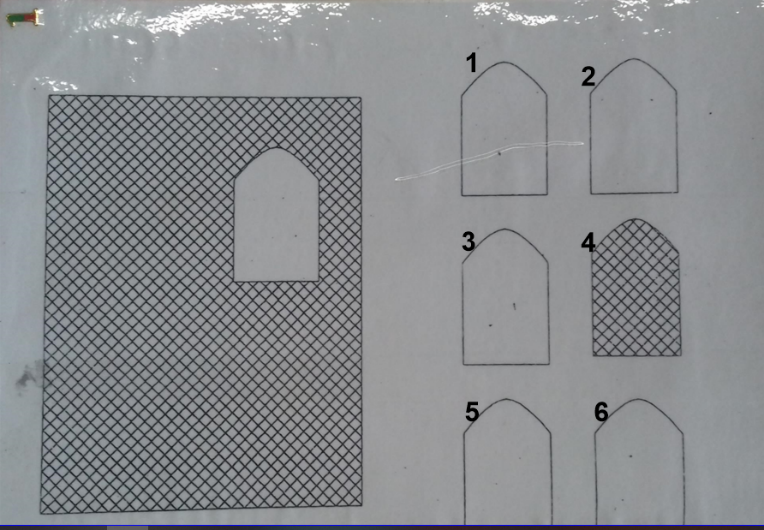 Результат прохождения по матрицам РавенаВысокий уровень - 95% и вышеВыше среднего уровня – 75-94%Средний уровень – 25-74%Ниже среднего – меньше 25%Оценка результатов выполнения заданий производится в балльном и процентном отношении.Считаем количество балловВысокий уровень – 35-30 балловДостаточный уровень –29 – 25 балловСредний уровень – 24 – 20 балловНедостаточный уровень – меньше 20 баллов    Данная система итоговой аттестации используется в практической работе уже шесть лет. Показала себя как объективная, достоверная и удобная, с точки зрения обработки результатов, система оценки готовности обучающегося к первой ступени школьного обучения.